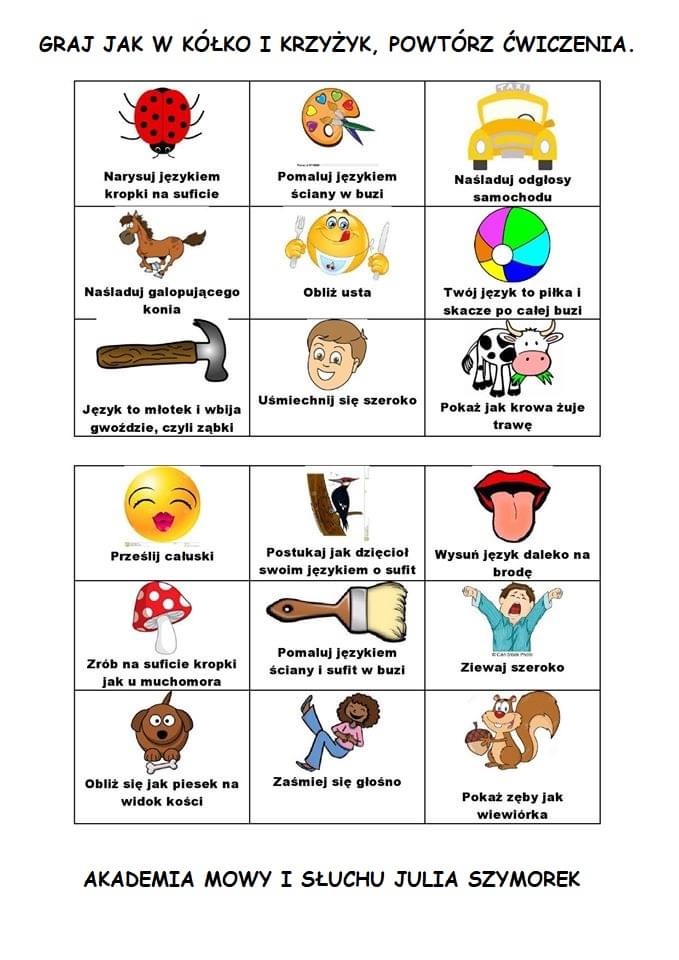 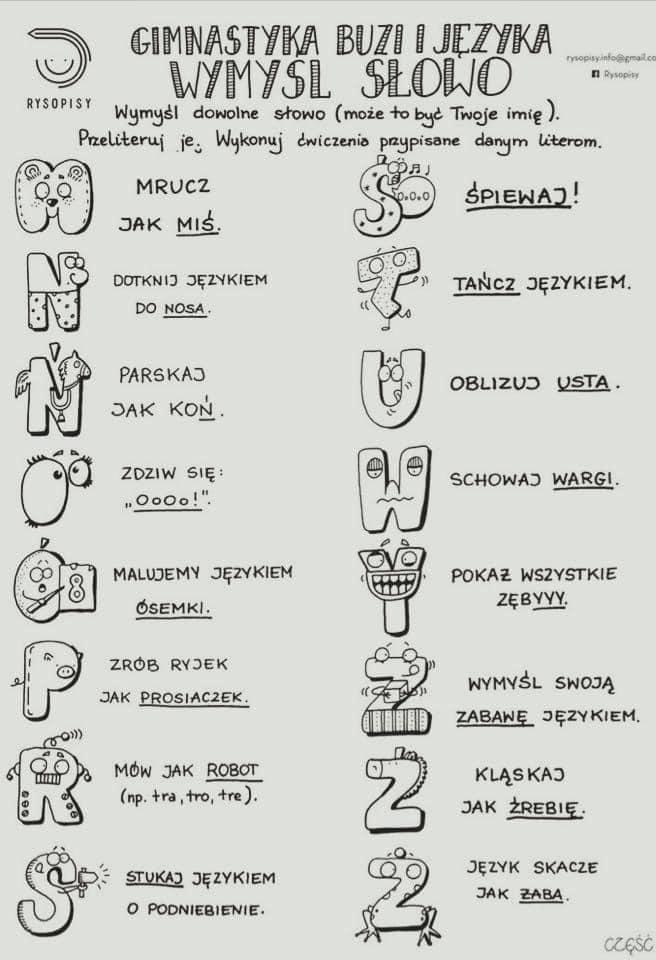 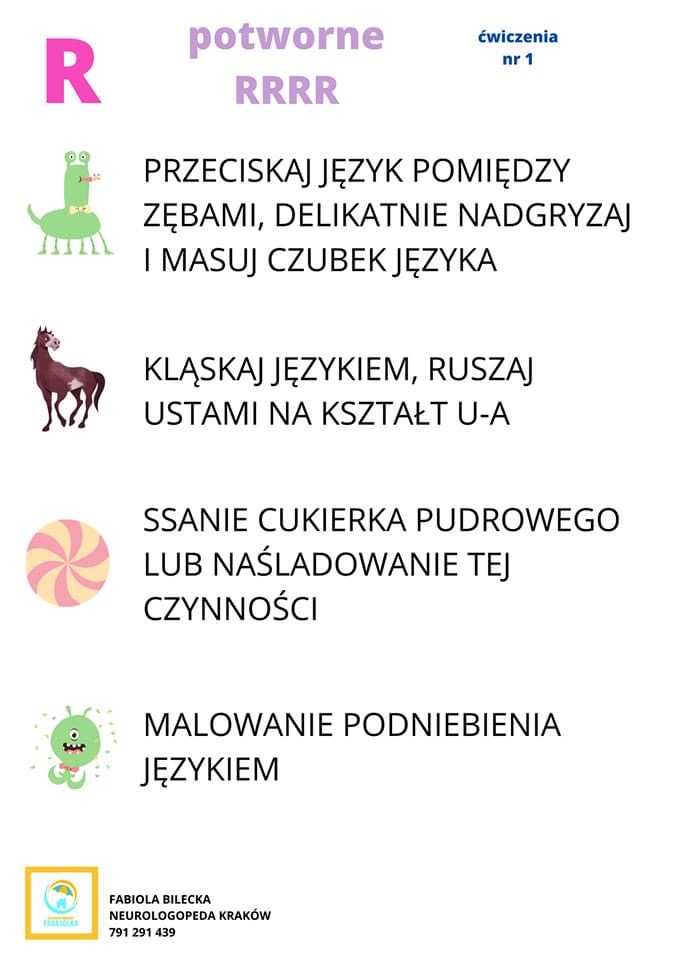 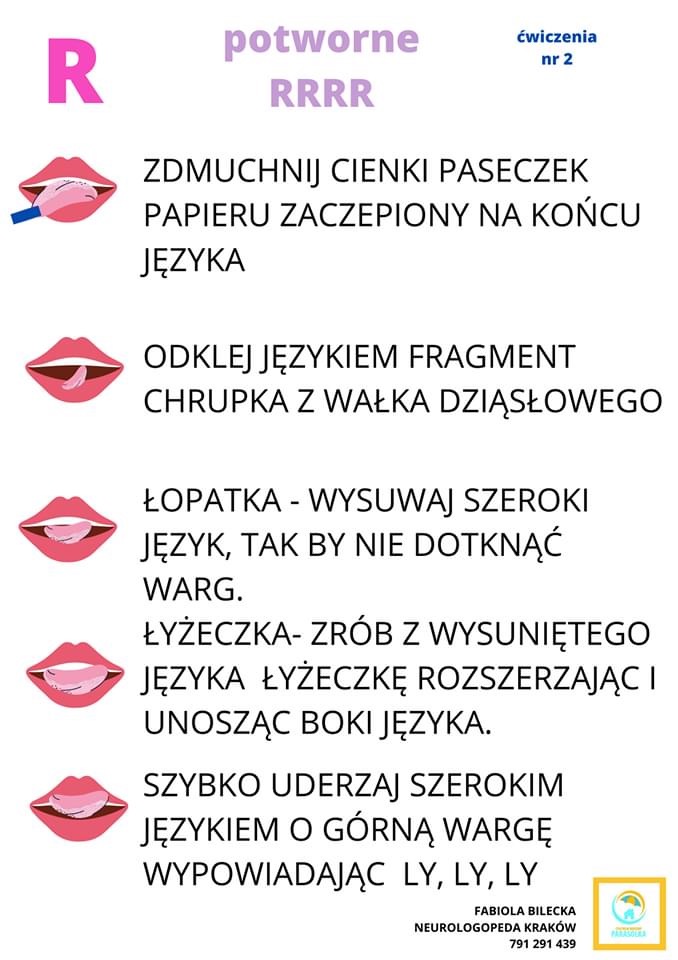 ,,Memory’’- wytnij, zakryj je obrazkiem do dołu i szukaj par, pamiętaj o wykonywaniu ćwiczeń 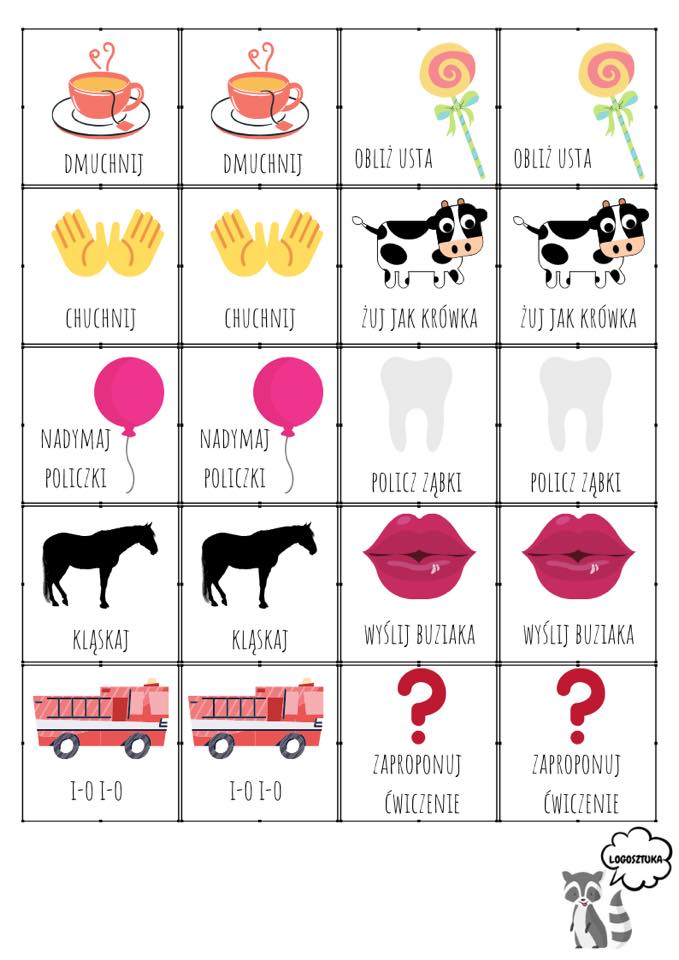 